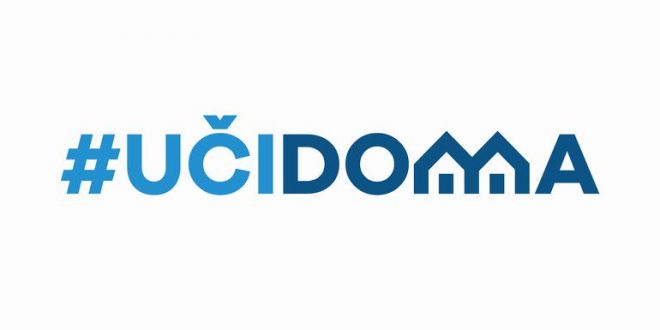 SEDMIČNI PLAN RADA PO PREDMETIMA ZA PERIOD 11.05.2020. – 20.05.2020.RAZRED I PREDMET:  Crnogorski-srpski,bosanski,hrvatski jezik i književnost   NASTAVNIK/CI: Marjana Nikolić, Zdravka Vreteničić, Ana Dević(vaspitačica), Erdemina Šabotić,Ljubica Plamenac(vaspitačica) Jelena Šćepanović, Sandra Đuković(vaspitačica), Aleksandra Petkovski RAZRED I PREDMET:  Crnogorski-srpski,bosanski,hrvatski jezik i književnost   NASTAVNIK/CI: Marjana Nikolić, Zdravka Vreteničić, Ana Dević(vaspitačica), Erdemina Šabotić,Ljubica Plamenac(vaspitačica) Jelena Šćepanović, Sandra Đuković(vaspitačica), Aleksandra Petkovski RAZRED I PREDMET:  Crnogorski-srpski,bosanski,hrvatski jezik i književnost   NASTAVNIK/CI: Marjana Nikolić, Zdravka Vreteničić, Ana Dević(vaspitačica), Erdemina Šabotić,Ljubica Plamenac(vaspitačica) Jelena Šćepanović, Sandra Đuković(vaspitačica), Aleksandra Petkovski RAZRED I PREDMET:  Crnogorski-srpski,bosanski,hrvatski jezik i književnost   NASTAVNIK/CI: Marjana Nikolić, Zdravka Vreteničić, Ana Dević(vaspitačica), Erdemina Šabotić,Ljubica Plamenac(vaspitačica) Jelena Šćepanović, Sandra Đuković(vaspitačica), Aleksandra Petkovski RAZRED I PREDMET:  Crnogorski-srpski,bosanski,hrvatski jezik i književnost   NASTAVNIK/CI: Marjana Nikolić, Zdravka Vreteničić, Ana Dević(vaspitačica), Erdemina Šabotić,Ljubica Plamenac(vaspitačica) Jelena Šćepanović, Sandra Đuković(vaspitačica), Aleksandra Petkovski DANISHODIAKTIVNOSTISADRŽAJ/POJMOVINAČIN KOMUNIKACIJEPONEDELJAK11.05.2020.Prepoznaje bajku na osnovu njenih osobina:ustaljeni početak  i osobeni ton pripovijedanja(nekada davno)Slušaju bajku i ilustruju u udžbenikuKako to moze,str.68,69 listić Plesna haljina zutog maslačka, bajkaViber grupa, TV program, www.učidoma e-mailUTORAK12.05.2020.Prepoznaje bajku na osnovu njenih osobina:ustaljeni početak  i osobeni ton pripovijedanja(nekada davno)Slušaju bajku i ilustruju u udžbenikuKako to moze,str.68,69 listić Plesna haljina zutog maslačka, bajkaViber grupa, TV program, www.učidoma e-mailSRIJEDA13.05.2020.Prepoznaje bajku na osnovu njenih osobina:ustaljeni početak  i osobeni ton pripovijedanja(nekada davno)Slušaju bajku i ilustruju u udžbenikuKako to moze,str.68,69 listić Plesna haljina zutog maslačka, bajkaViber grupa, TV program, www.učidoma e-mailČETVRTAK14.05.2020.Prepoznaje i dozivljava melodičnost pjesme prilikom slušanja interpretativnog čitanja (nastavnik, zvučna čitanka)Slušaju pjesmu I ilustrujuKako to može, str.66,67. ListicPjesma ,,Drvo''Pjesma, pjesnik, strofa, stih, rimaViber grupa, TV program, www.učidoma e-mailPETAK15.05.2020.Dan školePONEDELJAK18.05.2020.Prepoznaje i dozivljava melodičnost pjesme prilikom slušanja interpretativnog čitanja (nastavnik, zvučna čitankaSlušaju pjesmu I ilustrujuKako to može, str.66,67. ListicPjesma ,,Drvo''Pjesma, pjesnik, strofa, stih, rima Viber grupa, TV program, www.učidoma e-mailUTORAK19.05.2020.Prepoznaje rečenicu kao govorno-pisanu cjelinu; 
Prepoznaje i razlikuje glasove;Nastavni listićiRečenica, riječ, glas/slovoViber grupa, TV program, www.učidoma e-mailSRIJEDA20.05.2020.Prepoznaje rečenicu kao govorno-pisanu cjelinu; 
Prepoznaje i razlikuje glasove;Nastavni listićiRečenica, riječ, glas/slovoViber grupa, TV program, www.učidoma e-mailPOVRATNA INFORMACIJA U TOKU SEDMICEPOVRATNA INFORMACIJA U TOKU SEDMICEPOVRATNA INFORMACIJA U TOKU SEDMICEPOVRATNA INFORMACIJA U TOKU SEDMICEPOVRATNA INFORMACIJA U TOKU SEDMICE